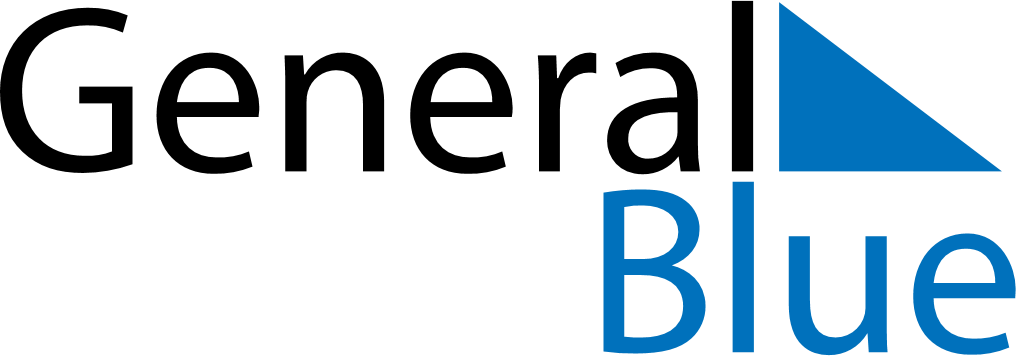 Q3 2024 CalendarAntigua and BarbudaQ3 2024 CalendarAntigua and BarbudaQ3 2024 CalendarAntigua and BarbudaQ3 2024 CalendarAntigua and BarbudaQ3 2024 CalendarAntigua and BarbudaQ3 2024 CalendarAntigua and BarbudaQ3 2024 CalendarAntigua and BarbudaJuly 2024July 2024July 2024July 2024July 2024July 2024July 2024July 2024July 2024MONTUETUEWEDTHUFRISATSUN1223456789910111213141516161718192021222323242526272829303031August 2024August 2024August 2024August 2024August 2024August 2024August 2024August 2024August 2024MONTUETUEWEDTHUFRISATSUN123456678910111213131415161718192020212223242526272728293031September 2024September 2024September 2024September 2024September 2024September 2024September 2024September 2024September 2024MONTUETUEWEDTHUFRISATSUN1233456789101011121314151617171819202122232424252627282930Aug 1: J’Ouvert MorningAug 2: Last Lap